Стратегическая сессия №1. Москва, 7 февраля 2019 г.
ОКМО: единство в многообразииУчастник сессии  __________________________________Контактные данные __________________________________Цель сессии: генерация мероприятий по усилению роли муниципального самоуправления в России, рост влияния СМО на региональном и муниципальном уровне (в соответствии с 131-ФЗ)Ведущий сессии: Крылов Андрей Владимирович, руководитель образовательных программ ОКМО, ментор программы "100 городских лидеров" АСИ и Росатома, эксперт Национальной премии «Бизнес-Успех» ОПОРЫ РОССИИ, РАНХиГС, Деловой России, ТПП РФ.Ключевые вопросы сессии:Как усилить сотрудничество СМО между собой?Как СМО могут быть более полезными для местного самоуправления?Как сделать СМО более влиятельными на уровне региональных органов исполнительной власти и более полезными им?Три ожидаемых результата сессии:Актуальная повестка развития СМО и Конгресса на 2019-2020 года и далее до 2024 года.Понимание как именно СМО могут быть более полезны муниципалитетам в регионах.Понимание как именно СМО могут выстраивать эффективные взаимоотношения друг с другом и с РОИВами в своих регионах.Хэш-тэги съезда:   #ОКМО  #МСУ  #съездОКМО  #развитиетерриторийПоследовательность шагов сессии:Материалы, видео, презентации и фото со стратегической сессии будут размещены:На сайте ОКМО: http://okmo.news В группе «развитие территорий»: http://fb.com/groups/pmgovКритерии отбора направлений и содержания при написании и отборе триад:Ситуация, влияющая на эффективность работы СМО и развитие сотрудничества Советов друг с другом.Важно для развития МСУ и их сотрудничества.Влияет на место и роль СМО на региональном и муниципальном уровне.Можем изменить / улучшить данное направление. Формат индивидуальной записи норм настоящего и будущего:Нормы настоящего. Факт, оказывающий негативное влияние на результаты работы СМО в регионе в настоящий момент.Формат записи нормы настоящего: ЧТО (описание) КАК ВЛИЯЕТ (описание) НА ЧТО ВЛИЯНИЯЕТ (субъект, например: СМО, МСУ) ГДЕ ВЛИЯЕТ (география).Например: Запаздывание взаимодействия СМО и ОКМО ведёт к снижению актуальности информации от Советов для местного самоуправления в таком-то регионе. Нормы будущего. Желаемое ситуация или состояние в будущем, которого может достичь СМО или его взаимодействие в нашем регионе в 2019-2021 гг., и в которое может перейти норма настоящего.Формат записи нормы будущего: ЧТО (описание) КАК ВЛИЯЕТ (описание) НА ЧТО ВЛИЯНИЯЕТ (СМО, МСУ) ГДЕ ВЛИЯЕТ (география) в 2019-2021 гг. Например: Оперативное взаимодействия СМО и ОКМО по актуальной информации и своевременное её донесение СМО до местного самоуправления в таком-то регионе.Критерии выбора 3-х триад для разработки мер развития от команд:Есть возможность и ресурсы у СМО для достижения нормы будущего.Наибольшее позитивное влияние нормы будущего на развитие МСУ в регионе И/ИЛИ Рост сотрудничества СМО друг с другом И/ИЛИ Повышение влияния СМО на МСУ и РОИВ.Оперативность реализации и получение нужного результата СМО (в 2019 – 2020 гг.)Результат от каждой команды до 11.50 – 3 важнейшие триады:Запись на бумажном бланке и в эл.таблицу №стола, названия команды, ФИО участников и спикера, 3-х выбранных триад (норм настоящего, будущего и 4-5 барьеров к триаде).На ФЧ презентация по выбранным 3-м триадам с параметрами п.1.Сдача бланка написанного ПЕЧАТНЫМИ БУКВАМИ и электронной таблицы в Штаб.Выступающий делегат от команды с 2-х мин. выступлением + 1 мин. на вопросы.Формат выступления делегата от команды с 11.50 до 13.00:Команда заранее вывешивает ФЧ с презентацией и сдаёт бланк и эл. таблицу в Штаб.Порядок выступления по номерам столов (№ стала = № выступления).Содержание выступления: Представление выступающего (ФИО, регион) выбранные в команде 3 наиболее актуальные триады и комментарии по барьерам к ним. Если есть время, то привести пример проявления этих триад в работе на местах.На выступление делегата от команды – 2 +1 мин.Во время выступлений команды оценивают разработанные триады других команд в соответствующим бланке (есть на столе). Бланки сдают после выступления в Штаб.Перед обедом делегат от команды получает в Штабе распечатки триад для голосования.На обеде (с 13.00 до 13.50) необходимо проголосовать и сдать бланк со своим выбором 5 триад в Штаб до 13.30.Инструкция по разработке мер поддержки в новой команде с 14.30 до 15.40: Знакомство новой команды и обсуждение задачи для одинакового её понимания –7 мин. Индивидуальная генерация участниками команды мер поддержки по триаде – 9 мин.Фиксация в команде мер на флипчарте в формате накопления - 15 мин.Обсуждение и выбор наиболее действенных мер по критериям (10 мин.): наибольшее позитивное влияние на развитие МСУ и СМО, доступность ресурсов для реализации у СМО,скорость (оперативность) реализации и получение нужного результата СМО.В процессе работы (параллельно с предыдущим): Фиксация в общем бланке, визуализация на ФЧ и в слайде – (сдать в Штаб на флэшке) Выбрать делегата с докладом на 3 мин. по разработанным мерам на общем собрании ОКМОРазработка мер развития по достижению желаемого будущего и снижению барьеров для триады №_______ (индивидуальная работа)Полезные материалы для развития МСУ:Время начала Что происходитРезультат10.00 Открывающий пленар и установка на работу Понимание задач на сессию 10.25 Сессия самопрезентации, полезных знакомств и контактов Чувствуем себя уютно среди знакомых, полезные контакты 10.50 Работа в командах с нормами настоящего, желаемым будущим и барьерами Понимание текущей ситуации, желаемого будущего и барьеров11.50 Пленар с выступлениями команд Все понимают одинаково ситуацию 13.00 Обед и выбор приоритетов (голосование) до 13.50Сдать бланки голосований до 13.30!Насытиться, отдохнуть, выбрать приоритеты дальнейшей работы 13.50 Подведение итогов голосования + образ желаемого будущего СМО в соответствии с 3 ключевыми вопросамиВыбраны и озвучены приоритеты развития14.30 Работа команд по разработке мер развития выбранных приоритетных задач (триад)Команды разработали план развития по приоритетам 15.40 Кофе. Общение. Общее собрание ОКМО:1. Презентация от команд разработанных мер развития в соответствии с выбранными приоритетами.2. Уставные вопросы, голосование, подведение итогов.Одинаковое понимание всеми повестки по развитию СМО и Конгресса на 2019-2020 гг. 18.10Кофе. Общение. До 19.00.Инструкция: 1) Самостоятельно записать 3-4 триады в соответствии с критериями (смотри дале) - 10 мин.; 2) В команде обсудить триады и выбрать  по критериям (смотри далее) три триады от команды для дальнейшей работы – 17 мин.; 3) В команде дополнения к выбранным 3-м триадам по барьерам, до 5 барьеров – 5 мин.В процессе работы (параллельно с предыдущим): 1) Проверка триад по критериям и формату записи; 2) Выбрать делегата с докладом на ФЧ в формате 2х мин.; 3) Фиксация в бланке, на ФЧ, в таблице на ноутбуке выбранных от команды триад; 4) Сдать таблицу с триадами от команды Е. Голубевой (на флэшке или на  почту frautaube@gmail.com)Инструкция: 1) Самостоятельно записать 3-4 триады в соответствии с критериями (смотри дале) - 10 мин.; 2) В команде обсудить триады и выбрать  по критериям (смотри далее) три триады от команды для дальнейшей работы – 17 мин.; 3) В команде дополнения к выбранным 3-м триадам по барьерам, до 5 барьеров – 5 мин.В процессе работы (параллельно с предыдущим): 1) Проверка триад по критериям и формату записи; 2) Выбрать делегата с докладом на ФЧ в формате 2х мин.; 3) Фиксация в бланке, на ФЧ, в таблице на ноутбуке выбранных от команды триад; 4) Сдать таблицу с триадами от команды Е. Голубевой (на флэшке или на  почту frautaube@gmail.com)Инструкция: 1) Самостоятельно записать 3-4 триады в соответствии с критериями (смотри дале) - 10 мин.; 2) В команде обсудить триады и выбрать  по критериям (смотри далее) три триады от команды для дальнейшей работы – 17 мин.; 3) В команде дополнения к выбранным 3-м триадам по барьерам, до 5 барьеров – 5 мин.В процессе работы (параллельно с предыдущим): 1) Проверка триад по критериям и формату записи; 2) Выбрать делегата с докладом на ФЧ в формате 2х мин.; 3) Фиксация в бланке, на ФЧ, в таблице на ноутбуке выбранных от команды триад; 4) Сдать таблицу с триадами от команды Е. Голубевой (на флэшке или на  почту frautaube@gmail.com)Инструкция: 1) Самостоятельно записать 3-4 триады в соответствии с критериями (смотри дале) - 10 мин.; 2) В команде обсудить триады и выбрать  по критериям (смотри далее) три триады от команды для дальнейшей работы – 17 мин.; 3) В команде дополнения к выбранным 3-м триадам по барьерам, до 5 барьеров – 5 мин.В процессе работы (параллельно с предыдущим): 1) Проверка триад по критериям и формату записи; 2) Выбрать делегата с докладом на ФЧ в формате 2х мин.; 3) Фиксация в бланке, на ФЧ, в таблице на ноутбуке выбранных от команды триад; 4) Сдать таблицу с триадами от команды Е. Голубевой (на флэшке или на  почту frautaube@gmail.com)Список  норм  настоящего,  барьеров,  желаемого  будущего  по  сотрудничеству СМО, роли СМО в развитии  местного самоуправления, влиянию СМО на региональном и муниципальном уровнеСписок  норм  настоящего,  барьеров,  желаемого  будущего  по  сотрудничеству СМО, роли СМО в развитии  местного самоуправления, влиянию СМО на региональном и муниципальном уровнеСписок  норм  настоящего,  барьеров,  желаемого  будущего  по  сотрудничеству СМО, роли СМО в развитии  местного самоуправления, влиянию СМО на региональном и муниципальном уровнеСписок  норм  настоящего,  барьеров,  желаемого  будущего  по  сотрудничеству СМО, роли СМО в развитии  местного самоуправления, влиянию СМО на региональном и муниципальном уровнеНормы настоящего (сейчас)Каковы наиболее существенные факты (сложности), оказывающие влияние на результаты работы СМО, АСМО в нашем регионе, которые можно улучшить?Формат: ЧТО (описание) КАК ВЛИЯЕТ (описание) НА ЧТО ВЛИЯНИЯЕТ (субъект, например: СМО, МСУ) ГДЕ ВЛИЯЕТ (география) сейчас.3. Барьеры развитияЧто мешает переходу нормы настоящего в норму будущего?(2-3 самых высоких барьера, препятствия и помехи для перехода норм настоящего в нормы будущего)2. Нормы будущего (в 2019-2021 гг.)Какова желаемая в будущем ситуация – состояние, которого может достичь СМО нашего региона в 2019-2021 гг., и к которому может перейти норма настоящего?Формат: ЧТО (описание) КАК ВЛИЯЕТ (описание) НА ЧТО ВЛИЯНИЯЕТ (субъект, например: СМО, МСУ) ГДЕ ВЛИЯЕТ (география) в 2019-2021 гг.1.________________________________________________________________________________________________________________________1. __________________________________2. __________________________________3. ______________________________________________________________________________________________________________________________________________________________________2.________________________________________________________________________________________________________________________1. __________________________________2. __________________________________3. __________________________________       ____________________________________________________________________________________________________________________________________3.________________________________________________________________________________________________________________________1. __________________________________2. __________________________________3. ______________________________________________________________________________________________________________________________________________________________________4.________________________________________________________________________________________________________________________1. __________________________________2. __________________________________3. ______________________________________________________________________________________________________________________________________________________________________1. Нормы настоящего Каковы наиболее существенные факты (сложности), оказывающие влияние на результаты работы СМО, АСМО в регионе, которые можно улучшить?3. Барьеры развитияЧто мешает переходу нормы настоящего в норму будущего?(2-3 самых высоких барьера, препятствия и помехи для перехода норм настоящего в нормы будущего)2. Нормы будущегоКакова желаемая в будущем ситуация – состояние, которого может достичь СМО в 2019-2021 гг., и к которому может перейти норма настоящего?1. __________________2. __________________3. __________________4. __________________5. __________________4. Предлагаемые меры развития. Меры, действия и конкретные ключевые шаги по переходу нормы настоящего в норму будущего.Формат записи по 3-4 ключевым шагам: Что должно быть сделано на данным шаге; Кто именно их должен сделать; Каков должен быть итоговый результат действия данного шага; Когда это нужно сделать.4. Предлагаемые меры развития. Меры, действия и конкретные ключевые шаги по переходу нормы настоящего в норму будущего.Формат записи по 3-4 ключевым шагам: Что должно быть сделано на данным шаге; Кто именно их должен сделать; Каков должен быть итоговый результат действия данного шага; Когда это нужно сделать.4. Предлагаемые меры развития. Меры, действия и конкретные ключевые шаги по переходу нормы настоящего в норму будущего.Формат записи по 3-4 ключевым шагам: Что должно быть сделано на данным шаге; Кто именно их должен сделать; Каков должен быть итоговый результат действия данного шага; Когда это нужно сделать.1 шаг: Что: ____________________________________________________________________________________________________________________________________________Кто: _______________________________________________________________________Результат: _________________________________________________________________Когда: _____________________________________________________________________2 шаг: Что: ____________________________________________________________________________________________________________________________________________Кто: _______________________________________________________________________Результат: _________________________________________________________________Когда: _____________________________________________________________________3 шаг: Что:  ____________________________________________________________________________________________________________________________________________Кто: _______________________________________________________________________Результат: _________________________________________________________________Когда: _____________________________________________________________________4 шаг: Что:  ____________________________________________________________________________________________________________________________________________Кто: _______________________________________________________________________Результат: _________________________________________________________________Когда: _____________________________________________________________________1 шаг: Что: ____________________________________________________________________________________________________________________________________________Кто: _______________________________________________________________________Результат: _________________________________________________________________Когда: _____________________________________________________________________2 шаг: Что: ____________________________________________________________________________________________________________________________________________Кто: _______________________________________________________________________Результат: _________________________________________________________________Когда: _____________________________________________________________________3 шаг: Что:  ____________________________________________________________________________________________________________________________________________Кто: _______________________________________________________________________Результат: _________________________________________________________________Когда: _____________________________________________________________________4 шаг: Что:  ____________________________________________________________________________________________________________________________________________Кто: _______________________________________________________________________Результат: _________________________________________________________________Когда: _____________________________________________________________________1 шаг: Что: ____________________________________________________________________________________________________________________________________________Кто: _______________________________________________________________________Результат: _________________________________________________________________Когда: _____________________________________________________________________2 шаг: Что: ____________________________________________________________________________________________________________________________________________Кто: _______________________________________________________________________Результат: _________________________________________________________________Когда: _____________________________________________________________________3 шаг: Что:  ____________________________________________________________________________________________________________________________________________Кто: _______________________________________________________________________Результат: _________________________________________________________________Когда: _____________________________________________________________________4 шаг: Что:  ____________________________________________________________________________________________________________________________________________Кто: _______________________________________________________________________Результат: _________________________________________________________________Когда: _____________________________________________________________________Паспорта национальных проектов: Паспорта национальных проектов: Паспорта национальных проектов: Паспорта национальных проектов: Безопасные и качественные автомобильные дороги https://yadi.sk/i/z0RPyACmCSfMUQ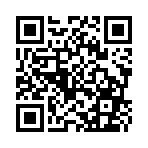 МСП  https://yadi.sk/i/XNSuq8hggoCjLA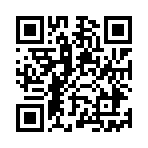 Демографияhttps://yadi.sk/i/D5RXFBhY0qrQTg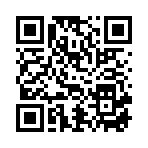 Наука  https://yadi.sk/i/HVe_HgeLrGWwWg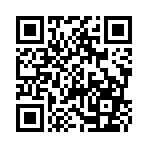 Жилье и городская средаhttps://yadi.sk/i/W3Jckxt2FGwI6Q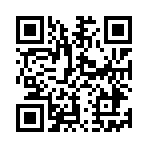 Образование https://yadi.sk/i/Nk3s_dnU0rUtjg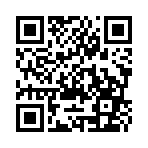 Здравоохранение  https://yadi.sk/i/GrIXVCyWfhDg9A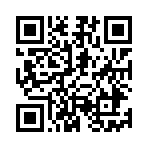 Производительность труда и поддержка занятости  https://yadi.sk/i/Gf2TK7ztzHa02Q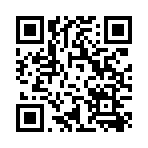 Культураhttps://yadi.sk/i/cYCUqzx75Wltvw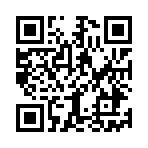 Цифровая экономика  https://yadi.sk/i/jzwuoqF-KAdwww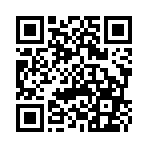 Международная кооперация и экспорт  https://yadi.sk/i/JNgBFejNeLxvqA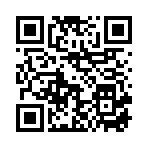 Экология  https://yadi.sk/i/XiVK6GCF_Nertw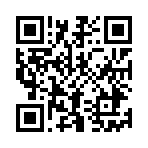 Методички, доклады, презентации и ссылки на актуальные темы:Методички, доклады, презентации и ссылки на актуальные темы:Методички, доклады, презентации и ссылки на актуальные темы:Методички, доклады, презентации и ссылки на актуальные темы:«100 городских лидеров» - программа развития городских сообществ с целью их активного включения в процессы изменения городов к лучшему: https://100gorodov.ru 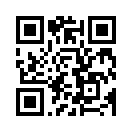 Презентация образовательной программы подготовки ОКМО муниципальных команд в 2019 году. Новость на сайте ОКМО: http://okmo.news/new.php?519http://okmo.news/daadnld.php?2830 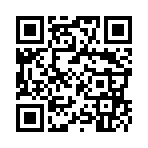 Методичка «Инвестиционный климат, бизнес-среда и их развитие»: https://yadi.sk/i/ktMm-oeD3RHCiW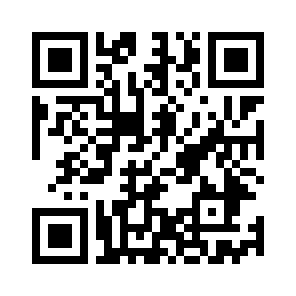 Методичка «Создание успешногосоциального предприятия», Наталия Зверева https://yadi.sk/i/Mlf8Tel3dw6J-Q 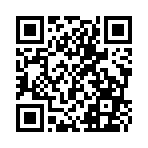 Группа «Развитие территорий, инвест. привлекательности, бизнес-среды, ГЧП, проектного управления»: www.fb.com/groups/pmgov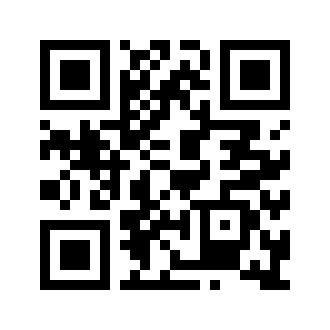 Книга «ТОС: коротко о важном»https://yadi.sk/i/e4plQE1LyXyCbQ 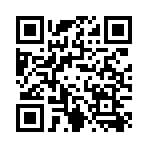 Доклад ОКМО о состоянии МСУ в РФ в 2018 году:  https://yadi.sk/i/JkJ84QNs0a-67g 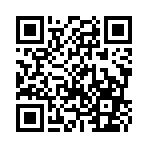 Государство как платформа: люди и технологии https://yadi.sk/i/Ge32ayAPRgFC2A 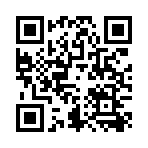 Сельский туризм для начинающих предпринимателей. Как сделать бизнес законным?  https://yadi.sk/i/pe-Cxm2M3ZUbQE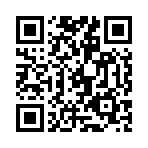 Сельский туризм. Что такое маркетинг и как продвигать свой турпродукт?: https://yadi.sk/i/LSPboQEV3ZLPME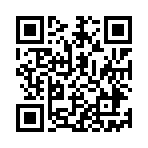 Основы сельского туризма:  https://yadi.sk/i/GY2Hk1l-3ZUZey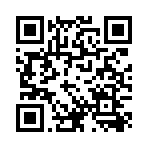 Сельский туризм как средство развития сельских территорий:  https://yadi.sk/i/lh5zzaT23ZV3Fs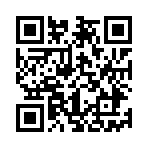 Презентация о процесс разработки стратегии развития г.о Кинель Самарской области, одного из финалистов форума стратегов 2018.www.facebook.com/groups/pmgov/permalink/900830476787540/ 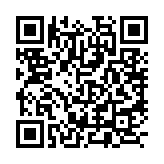 Подборка полезные материалов в группе «развитие территорий»www.facebook.com/groups/pmgov/permalink/748067812063808/ 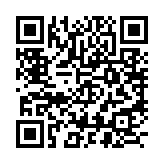 Заметки и полезные контакты:Заметки и полезные контакты:Заметки и полезные контакты:Заметки и полезные контакты: